Отчет педагога-психолога Губиной Алены Джадатовны о проведенной работе во время дистанционного обучения27.04.2020Согласно циклограмме распределения рабочего времени педагога-психолога на 0,5 ставки в неделю  9 часов отводится на работу с участниками образовательного процесса, 9 часов на методическую работу. В понедельник запланировано развивающее занятие со старшей группой и коррекционно-развивающее занятие с группой детей по подготовке к школе.1. Для родителей старшей группы в рамках развивающих занятий подготовлены интерактивные игры в виде презентаций по познавательному развитию. Игры  максимально подобраны   под возрастные нормы психического развития ребенка, развивают мышление, внимание, память ребенка.Цель игр: Развитие познавательных психических процессов. Обобщение пройденного материала.«Четвертый лишний»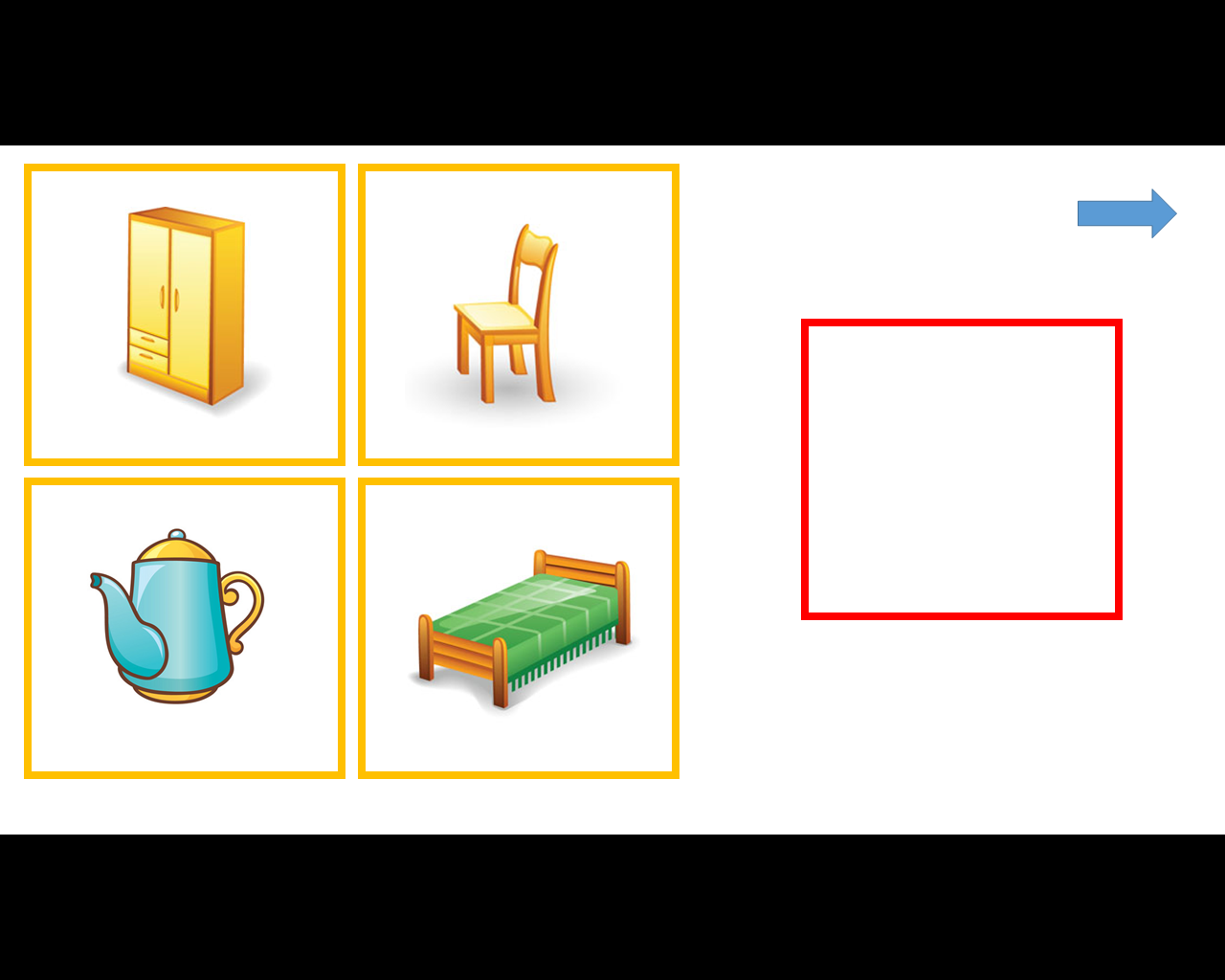 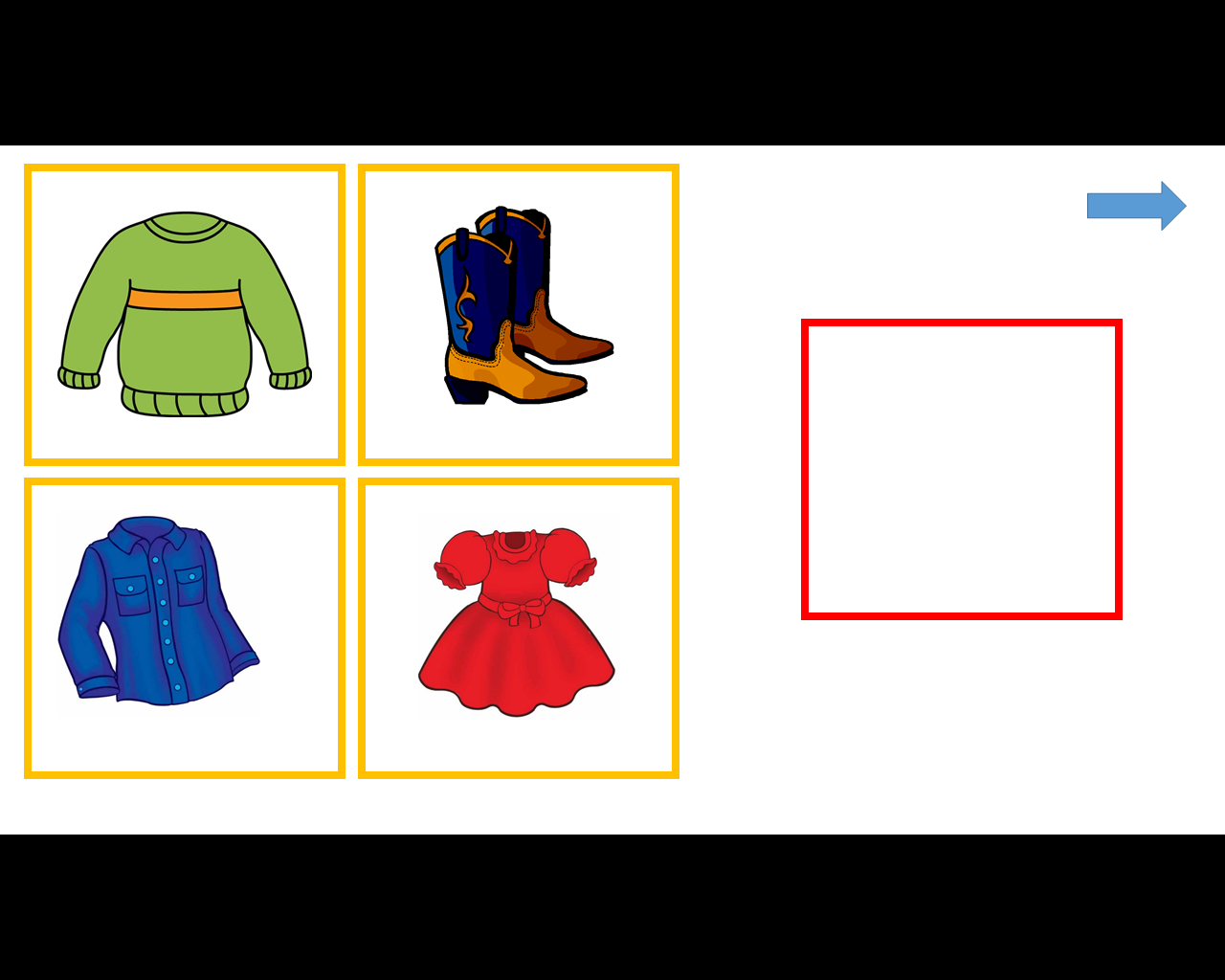 «Найди пару» 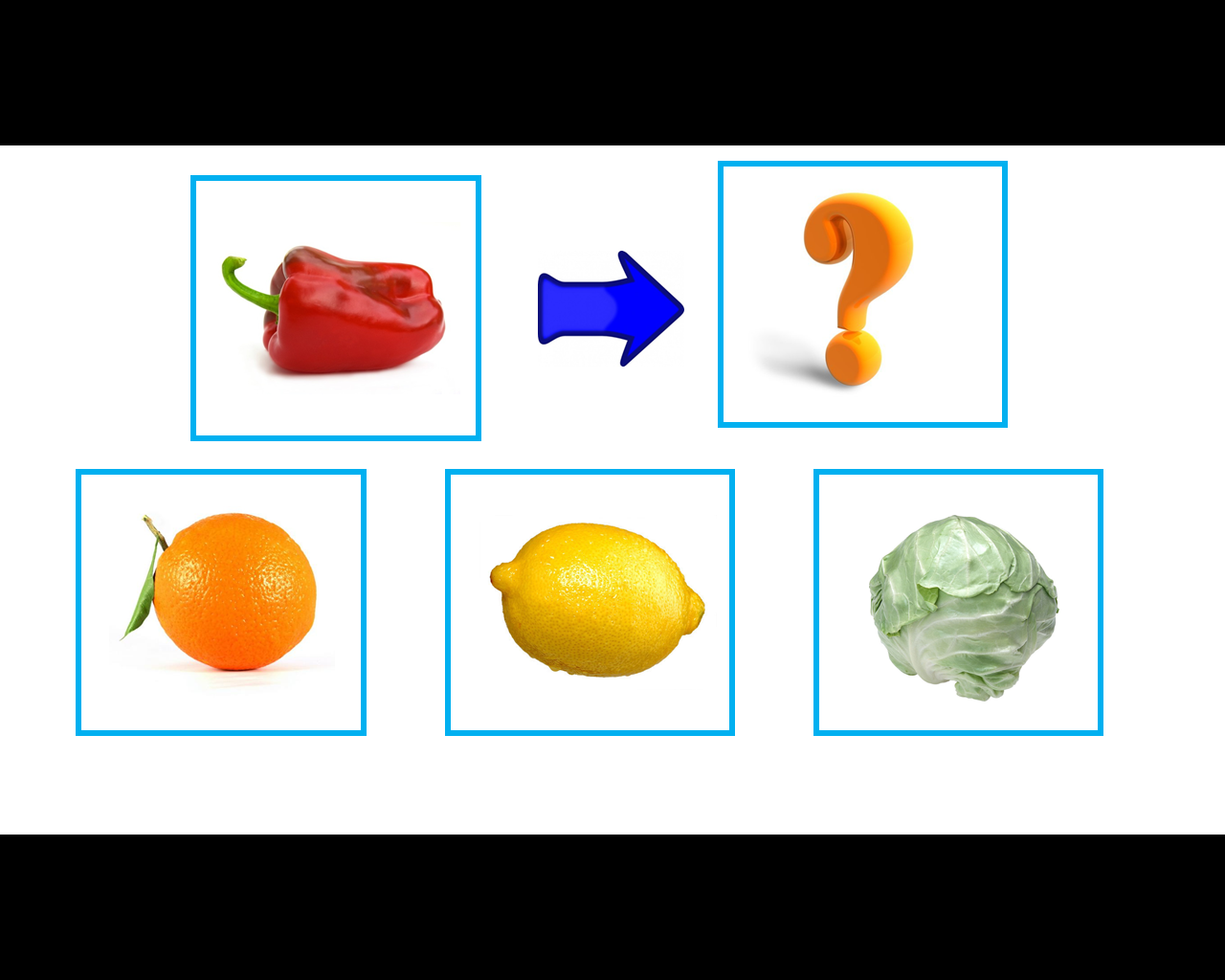 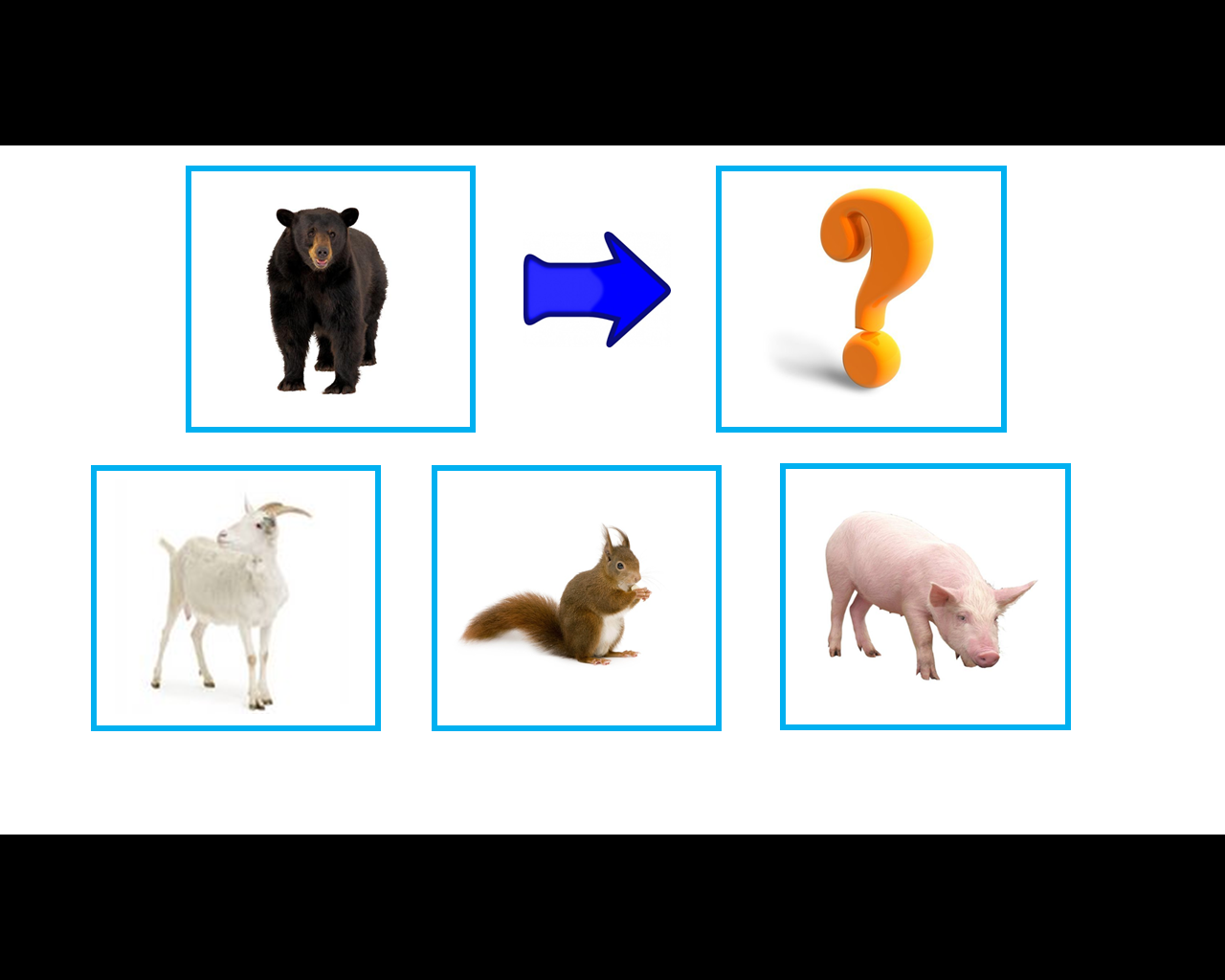 «Пропавшие игрушки» 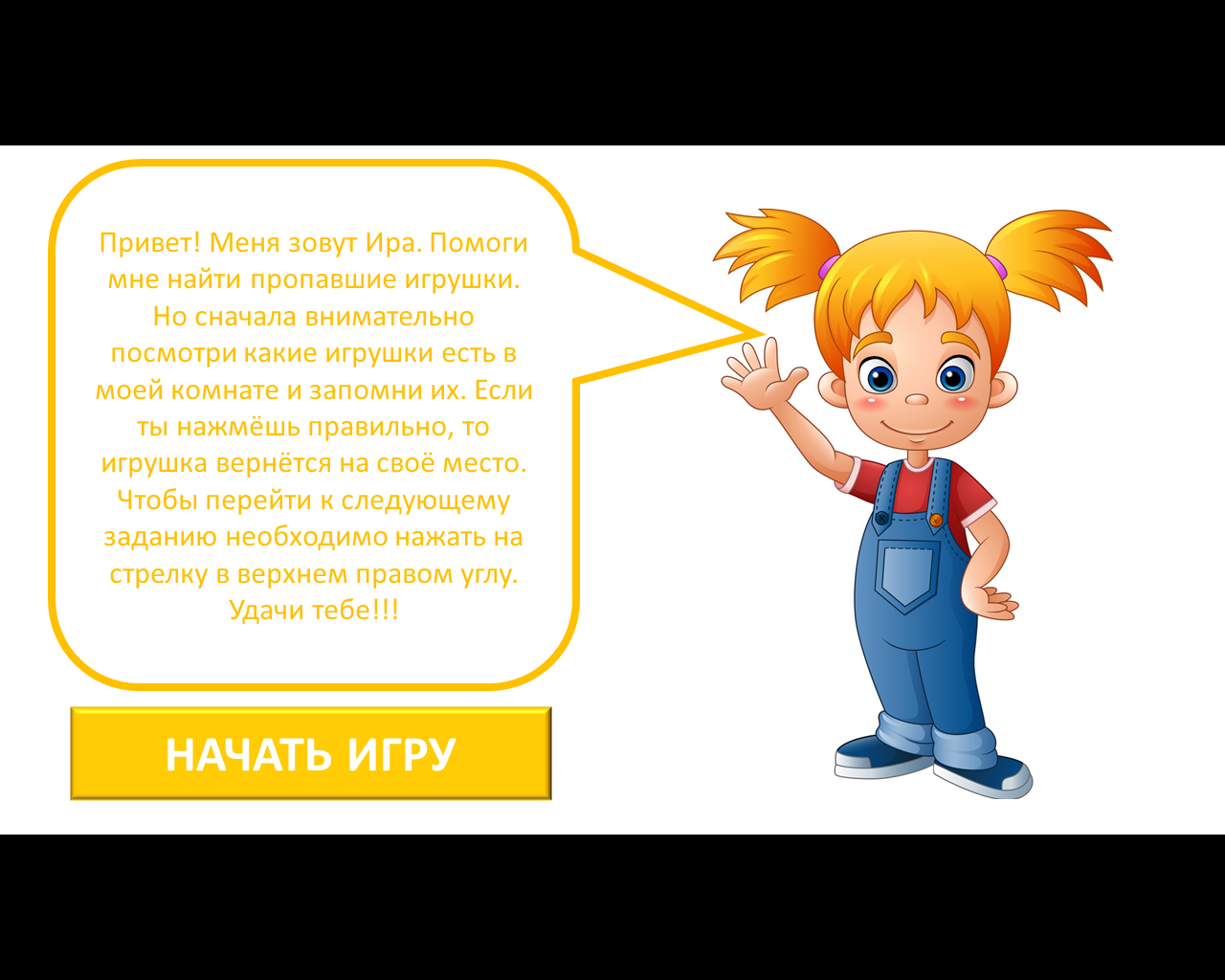 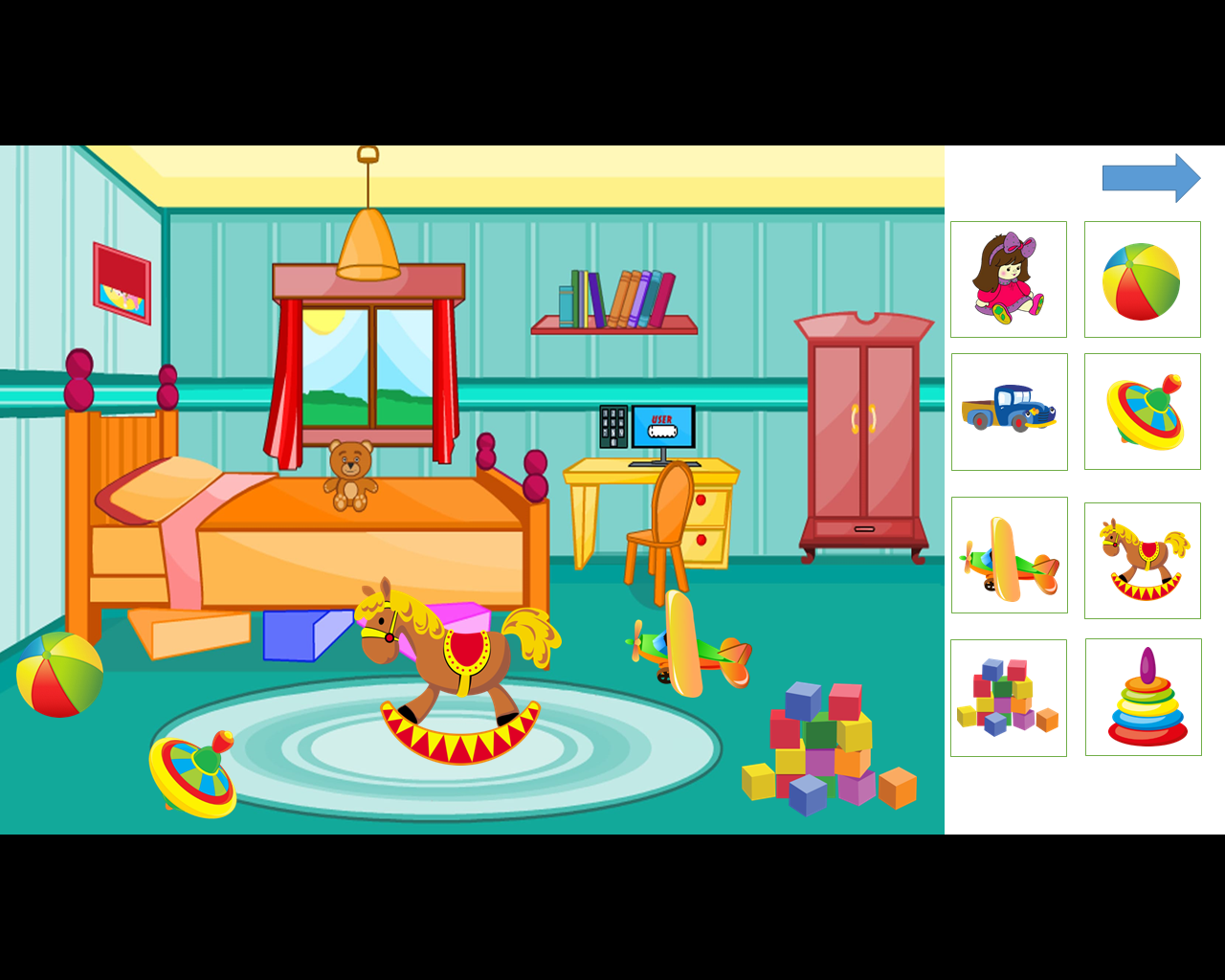 4. «Маленький жук», хорошо развивает пространственные ориентировки, помогает ребенку выучить основные направления (вправо, влево, вверх, вниз), заставляет думать на несколько ходов вперед. В дистанционной работе приняли участие 5 детейРаботы детей: 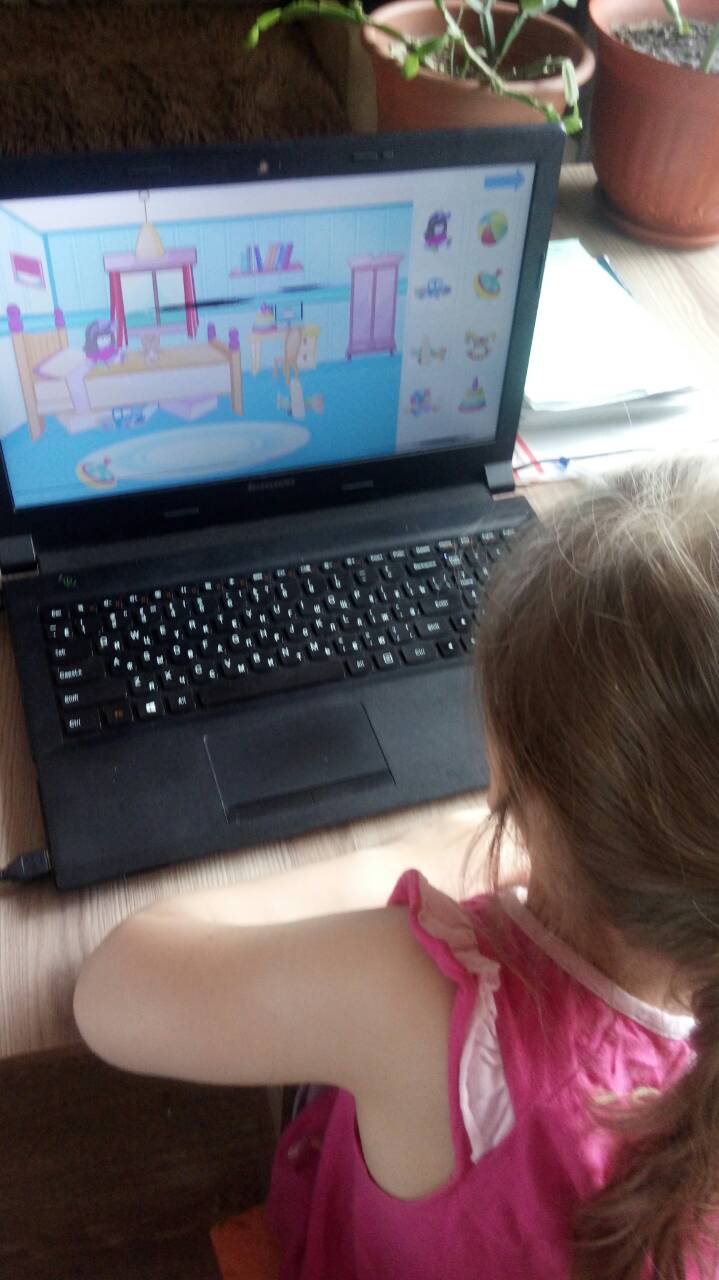 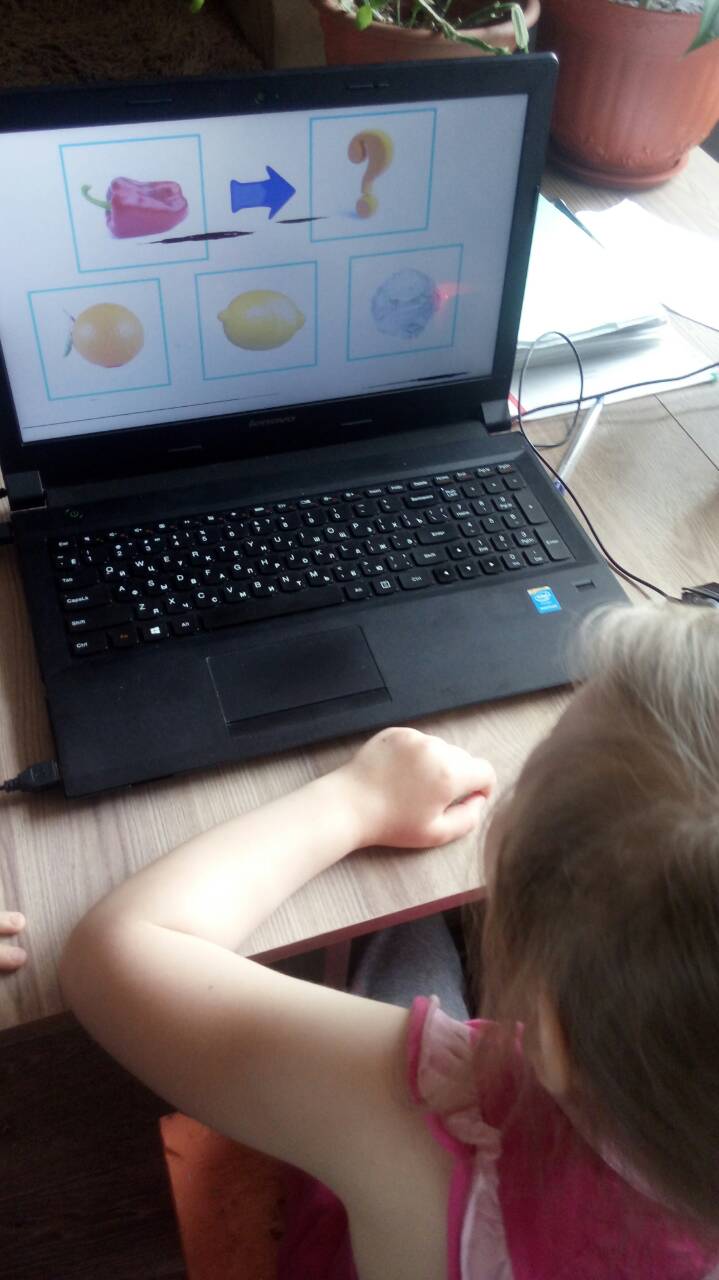 Отзывы родителей: 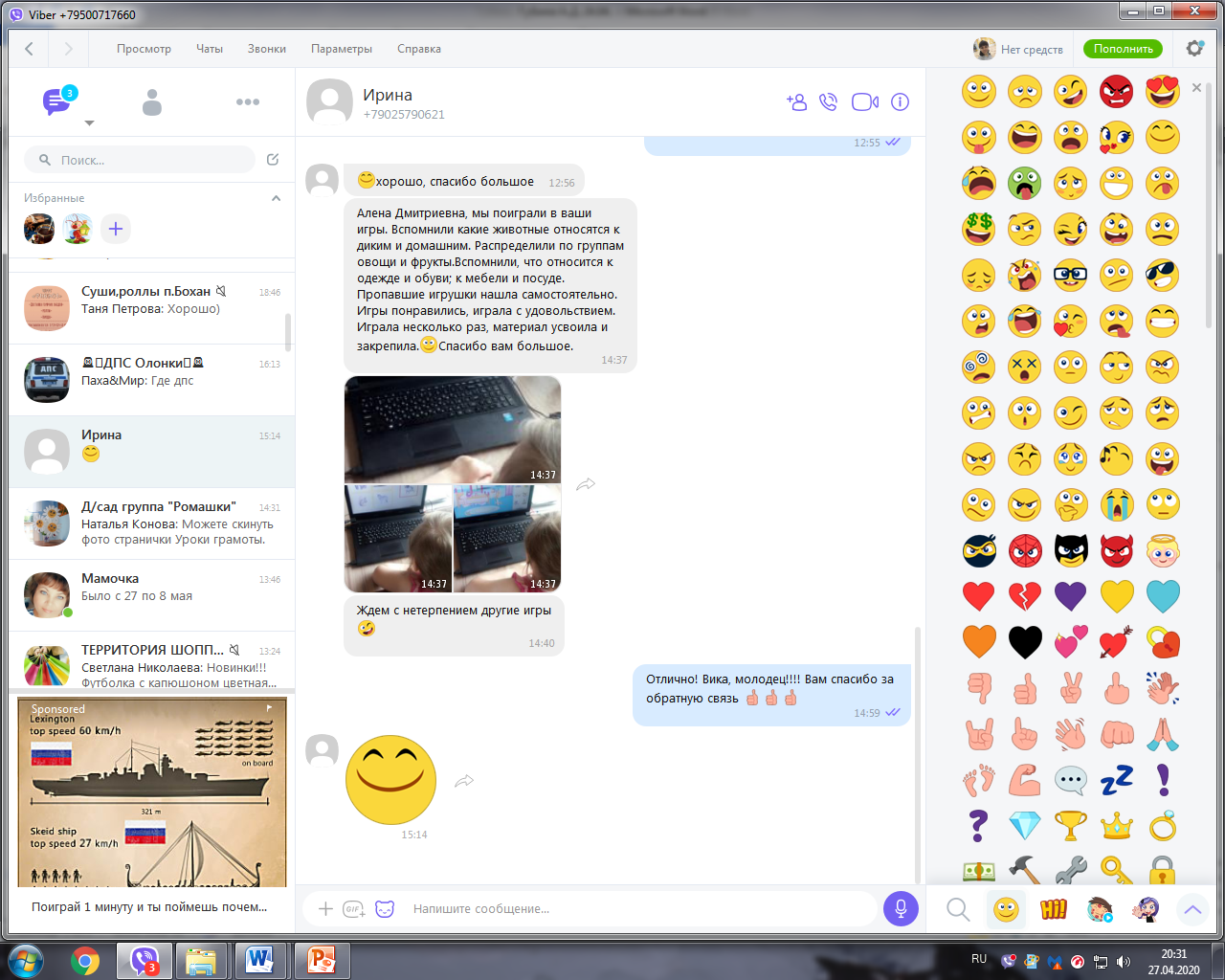 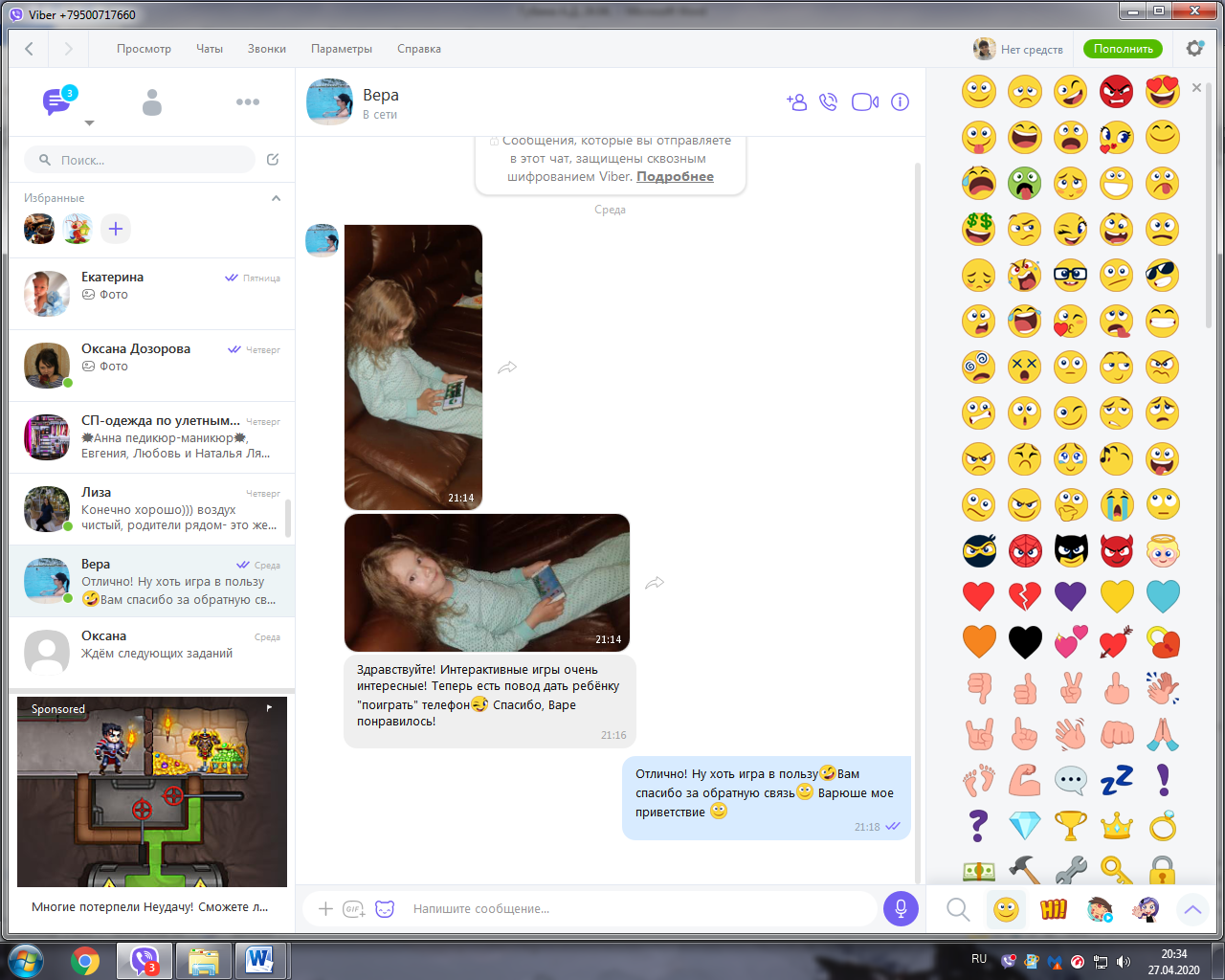 2. Родителям некоторых детей подготовительных групп, предложено коррекционное занятие согласно дополнительной программе работы, по подготовки к школе.Задачи: активизировать мышление детей, развивать зрительно-логическую, ассоциативную память,развивать речь, мышление, сенсомоторику.1. Упражнение «Пары фигурок» 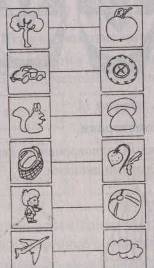 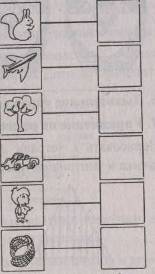 2. Игра «Говори наоборот» (на развитие речи и мышления).3. Упражнение «Кошки-мышки» (на развитие внимания).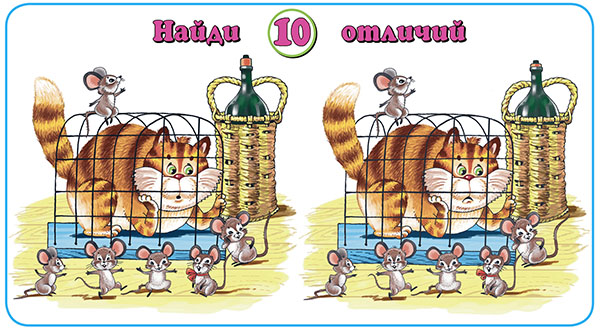 4.	Упражнение на развитие сенсомоторики.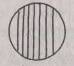 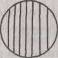 левая рука правая рука5. Графический диктант.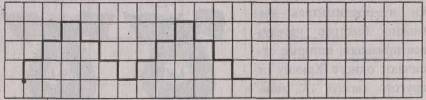 В дистанционной работе приняли участие 2 ребенкаПсихологическое консультирование:Родителям предложена консультация в виде фото на тему «Компьютерные игры в детском возрасте: польза или вред» 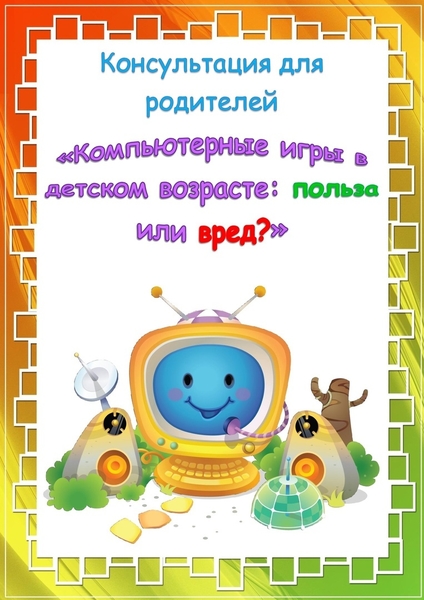 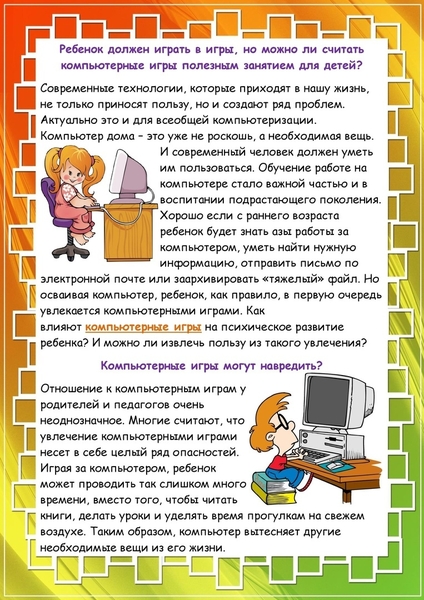 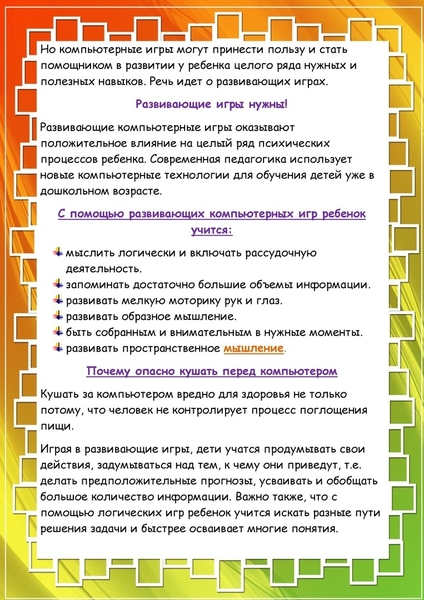 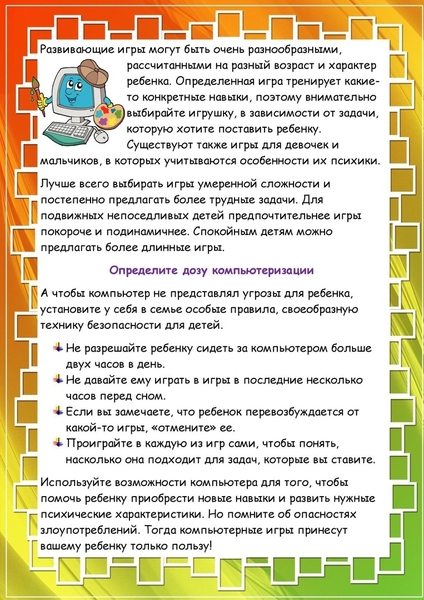 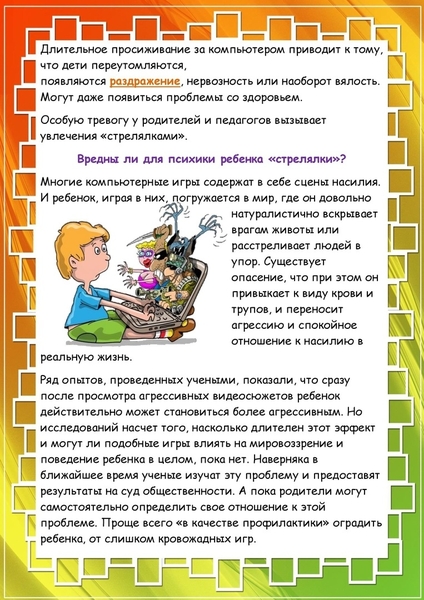 